КОММЕРЧЕСКОЕ ПРЕДЛОЖЕНИЕКОММЕРЧЕСКОЕ ПРЕДЛОЖЕНИЕКОММЕРЧЕСКОЕ ПРЕДЛОЖЕНИЕКОММЕРЧЕСКОЕ ПРЕДЛОЖЕНИЕКОММЕРЧЕСКОЕ ПРЕДЛОЖЕНИЕКОММЕРЧЕСКОЕ ПРЕДЛОЖЕНИЕКОММЕРЧЕСКОЕ ПРЕДЛОЖЕНИЕКОММЕРЧЕСКОЕ ПРЕДЛОЖЕНИЕКОММЕРЧЕСКОЕ ПРЕДЛОЖЕНИЕКОММЕРЧЕСКОЕ ПРЕДЛОЖЕНИЕКОММЕРЧЕСКОЕ ПРЕДЛОЖЕНИЕКОММЕРЧЕСКОЕ ПРЕДЛОЖЕНИЕКОММЕРЧЕСКОЕ ПРЕДЛОЖЕНИЕКОММЕРЧЕСКОЕ ПРЕДЛОЖЕНИЕКОММЕРЧЕСКОЕ ПРЕДЛОЖЕНИЕКОММЕРЧЕСКОЕ ПРЕДЛОЖЕНИЕКОММЕРЧЕСКОЕ ПРЕДЛОЖЕНИЕКОММЕРЧЕСКОЕ ПРЕДЛОЖЕНИЕКОММЕРЧЕСКОЕ ПРЕДЛОЖЕНИЕКОММЕРЧЕСКОЕ ПРЕДЛОЖЕНИЕКОММЕРЧЕСКОЕ ПРЕДЛОЖЕНИЕКОММЕРЧЕСКОЕ ПРЕДЛОЖЕНИЕКОММЕРЧЕСКОЕ ПРЕДЛОЖЕНИЕКОММЕРЧЕСКОЕ ПРЕДЛОЖЕНИЕКОММЕРЧЕСКОЕ ПРЕДЛОЖЕНИЕКОММЕРЧЕСКОЕ ПРЕДЛОЖЕНИЕКОММЕРЧЕСКОЕ ПРЕДЛОЖЕНИЕКОММЕРЧЕСКОЕ ПРЕДЛОЖЕНИЕКОММЕРЧЕСКОЕ ПРЕДЛОЖЕНИЕКОММЕРЧЕСКОЕ ПРЕДЛОЖЕНИЕКОММЕРЧЕСКОЕ ПРЕДЛОЖЕНИЕКОММЕРЧЕСКОЕ ПРЕДЛОЖЕНИЕКОММЕРЧЕСКОЕ ПРЕДЛОЖЕНИЕКОММЕРЧЕСКОЕ ПРЕДЛОЖЕНИЕКОММЕРЧЕСКОЕ ПРЕДЛОЖЕНИЕКОММЕРЧЕСКОЕ ПРЕДЛОЖЕНИЕКОММЕРЧЕСКОЕ ПРЕДЛОЖЕНИЕКОММЕРЧЕСКОЕ ПРЕДЛОЖЕНИЕКОММЕРЧЕСКОЕ ПРЕДЛОЖЕНИЕКОММЕРЧЕСКОЕ ПРЕДЛОЖЕНИЕ1Наименования предприятия ООО «NMedov»2Краткая информация о предприятии (год создания, штат сотрудников и т.д.)Холдинг «NMedov» был создан в 2009 году.  Холдинг состоит из 4 компаний: ЧП «Chococream» – была основана в 2006 году, до появления холдинга.    ЧП «Finland Butter» – была создана в 2009,ООО «Glory Food»  была создана в 2010 годуООО «Ardent Foods» – была создана в 2013В холдинге работают более 200 квалифицированных специалистов.3Логотип предприятия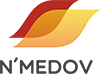 4Адрес100161, Республика Узбекистан, г. Ташкент, Чиланзарский р-н, ул. Чорбог, 53А5Ф.И.О. руководитель предприятия6Телефон+99871 27900967Факс+99871 27900958E-mailinfo@nmedov.uz9Сайтhttp://www.nmedov.uz10Производимая продукцияШоколадная паста, шоколадные конфеты,  масло-жировая продукция и  лапша быстрого приготовления и макаронные изделия.11Качественные параметры продукцииВысшее 12Объем производства-13Сертификат качестваISO 900114Упаковка-15Цена (в долл.США\ед.изм.)Договорная16Условия поставкиДоговорная17Фото продукции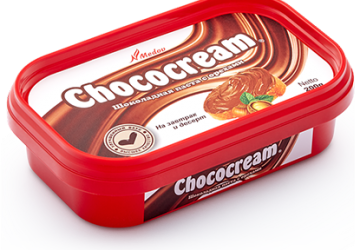 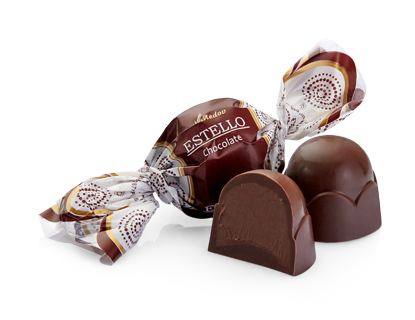 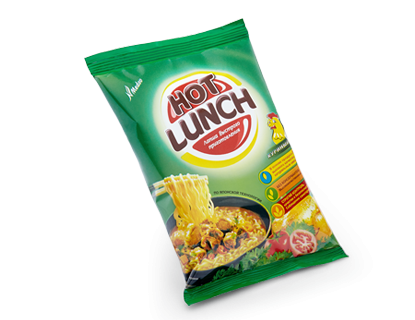 1Наименования предприятия ООО «NMedov»2Краткая информация о предприятии (год создания, штат сотрудников и т.д.)Холдинг «NMedov» был создан в 2009 году.  Холдинг состоит из 4 компаний: ЧП «Chococream» – была основана в 2006 году, до появления холдинга.    ЧП «Finland Butter» – была создана в 2009,ООО «Glory Food»  была создана в 2010 годуООО «Ardent Foods» – была создана в 2013В холдинге работают более 200 квалифицированных специалистов.3Логотип предприятия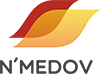 4Адрес100161, Республика Узбекистан, г. Ташкент, Чиланзарский р-н, ул. Чорбог, 53А5Ф.И.О. руководитель предприятия6Телефон+99871 27900967Факс+99871 27900958E-mailinfo@nmedov.uz9Сайтhttp://www.nmedov.uz10Производимая продукцияШоколадная паста, шоколадные конфеты,  масло-жировая продукция и  лапша быстрого приготовления и макаронные изделия.11Качественные параметры продукцииВысшее 12Объем производства-13Сертификат качестваISO 900114Упаковка-15Цена (в долл.США\ед.изм.)Договорная16Условия поставкиДоговорная17Фото продукции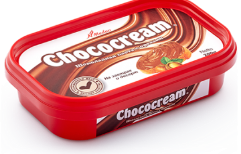 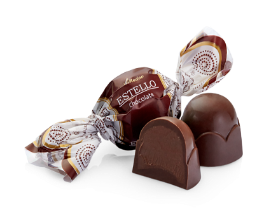 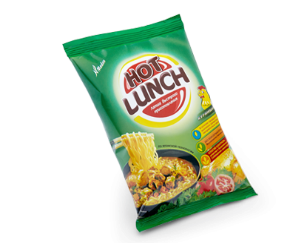 1Наименования предприятия OOO “Gold Dried Fruits Export”2Краткая информация о предприятии (год создания, штат сотрудников и т.д.)OOO “Gold Dried Fruits Export” было основано в 2012 году3Логотип предприятия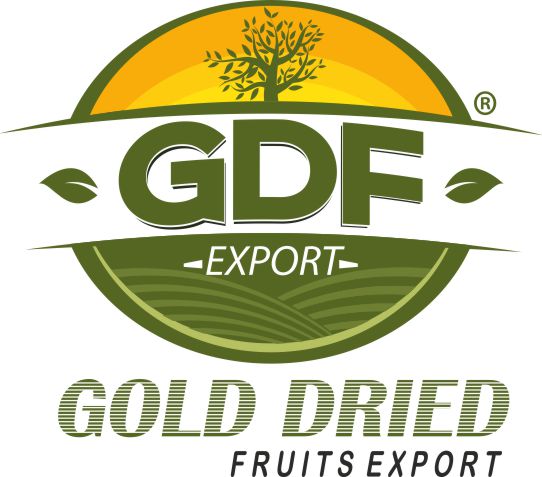 4АдресУзбекистан,г.Ташкент, ул. Х. Байкаро, 104 А5Ф.И.О. руководитель предприятия6Телефон+99871 295-22-627Факс+99871 295-22-608E-mailgdfmail@mail.ru, info@gdf.uz9Сайтhttp://gdf.uz10Производимая продукцияСушеные овощи и зелень.11Качественные параметры продукцииВысшее12Объем производства120 тонн/сутки13Сертификат качестваGlobal GAP, ИСО 22000.14Упаковка-15Цена (в долл.США\ед.изм.)Договорная16Условия поставкиДоговорная17Фото продукции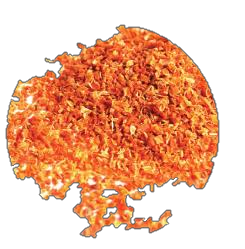 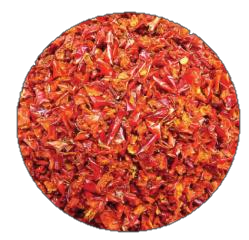 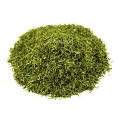 Наименования предприятия ООО “MAVIS GLOBAL”.Краткая информация о предприятии (год создания, штат сотрудников и т.д.)Начиная с 2006 года, появилась новая торговая марка "MAVIS"Логотип предприятия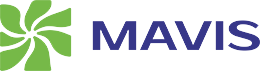 Адрес100210, Республика Узбекистан, город Ташкент, проезд Зарафшан, 39.Ф.И.О. руководитель предприятияТелефон+998 71  299 22 66Факс+998 71  299 22 66E-mailinfo@mavis.uzСайтhttp://www.mavis.uzПроизводимая продукцияСуфле, зефир, шоколад, печенье, мармелад, карамель, какао-крем.Качественные параметры продукцииВысшееОбъем производства-Сертификат качества-Упаковка-Цена (в долл.США\ед.изм.)ДоговорнаяУсловия поставкиДоговорнаяФото продукции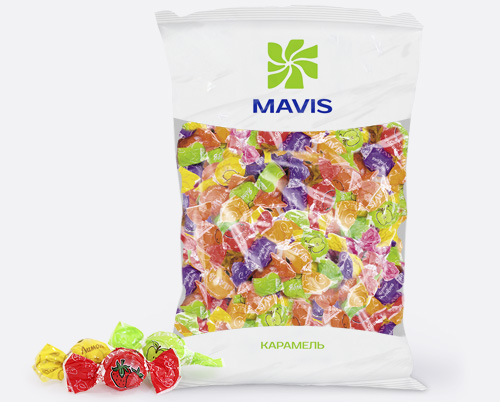 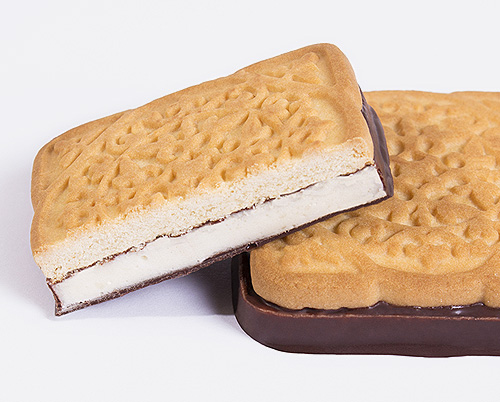 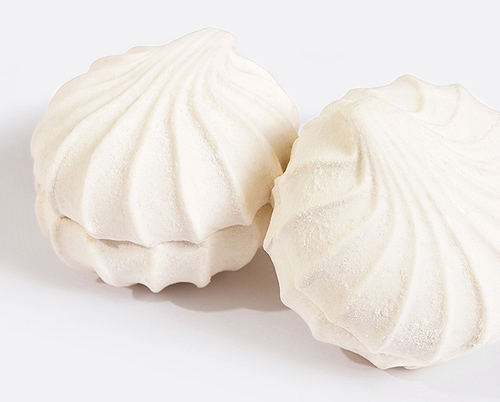 Наименования предприятия OOO «AGROMIR»Краткая информация о предприятии (год создания, штат сотрудников и т.д.)С 1929 года фруктоочистительный завод был сдан в эксплуатацию и произвел первую партию продукции. Это было предприятие, историю и традиции которого в наши дни, продолжают коллектив СП ООО «AGROMIR JUICE» и СП ООО «AGROMIR KONSERVA».Логотип предприятия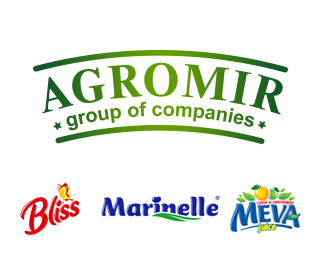 АдресРеспублика Узбекистан, город Ташкент, Юнусабадский район, улица Амира ТимураФ.И.О. руководитель предприятияНормаматов Исроил Исмоилович Телефон+998 (71) 140-55-02Факс+998 (71) 140-55-02E-mailoffice@agromir.uz
info@agromir.uzСайтhttp://agromir.uzПроизводимая продукцияСоки и нектары, консервация, соковые концентраты, винодельческая продукция.Качественные параметры продукцииВысшееОбъем производства-Сертификат качества-Упаковка-Цена (в долл.США\ед.изм.)ДоговорнаяУсловия поставкиДоговорнаяФото продукции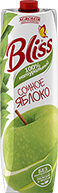 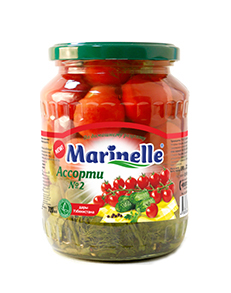 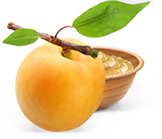 Наименования предприятия СП ООО IntersokКраткая информация о предприятии (год создания, штат сотрудников и т.д.)Компаний «InterSok» была основана в 2004 году.Логотип предприятия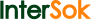 АдресРеспублика Узбекистан, г. ТашкентБектемирский р-н, ул. Олтинтопган, 18Ф.И.О. руководитель предприятияТелефон+998 71 120 37 37Факс+998 71 120 37 38E-mailIntersok@mail.uzСайтhttp://intersok.uzПроизводимая продукцияСоки, снэки, кондитерские изделия, сушеные овощи, салаты.Качественные параметры продукцииВысшееОбъем производства-Сертификат качестваISO 9001, ISO 22000/HACCP.Упаковка-Цена (в долл.США\ед.изм.)ДоговорнаяУсловия поставкиДоговорнаяФото продукции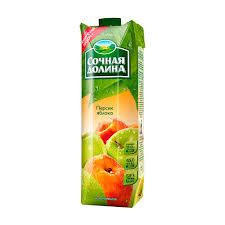 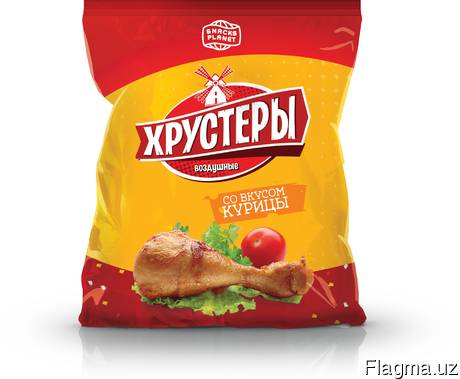 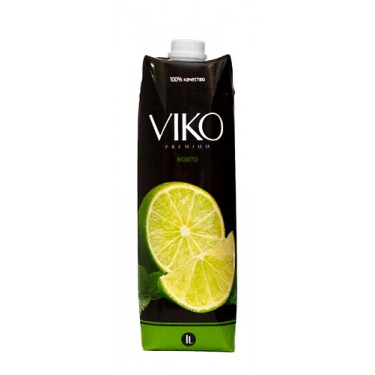 Наименования предприятия ФХ "СИЁБ ШАВКАТ ОРЗУ"Краткая информация о предприятии (год создания, штат сотрудников и т.д.)Логотип предприятия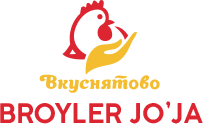 АдресУзбекистан, Самаркандская область, Тайлякский район, село Курганча.Ф.И.О. руководитель предприятияТелефон+998(66) 666-52-17Факс+998 (66) 666-52-18E-mailkqm5243@gmail.comСайтwww.vkusnyatovo.uzПроизводимая продукцияМясная продукция, тушки цыпленка-бройлера, филе грудки нарезанное, стейк из филе грудки, крылышки цыпленка-бройлера, голень цыпленка-бройлераКачественные параметры продукцииВысшееОбъем производства-Сертификат качества-Упаковка-Цена (в долл.США\ед.изм.)ДоговорнаяУсловия поставкиДоговорнаяФото продукции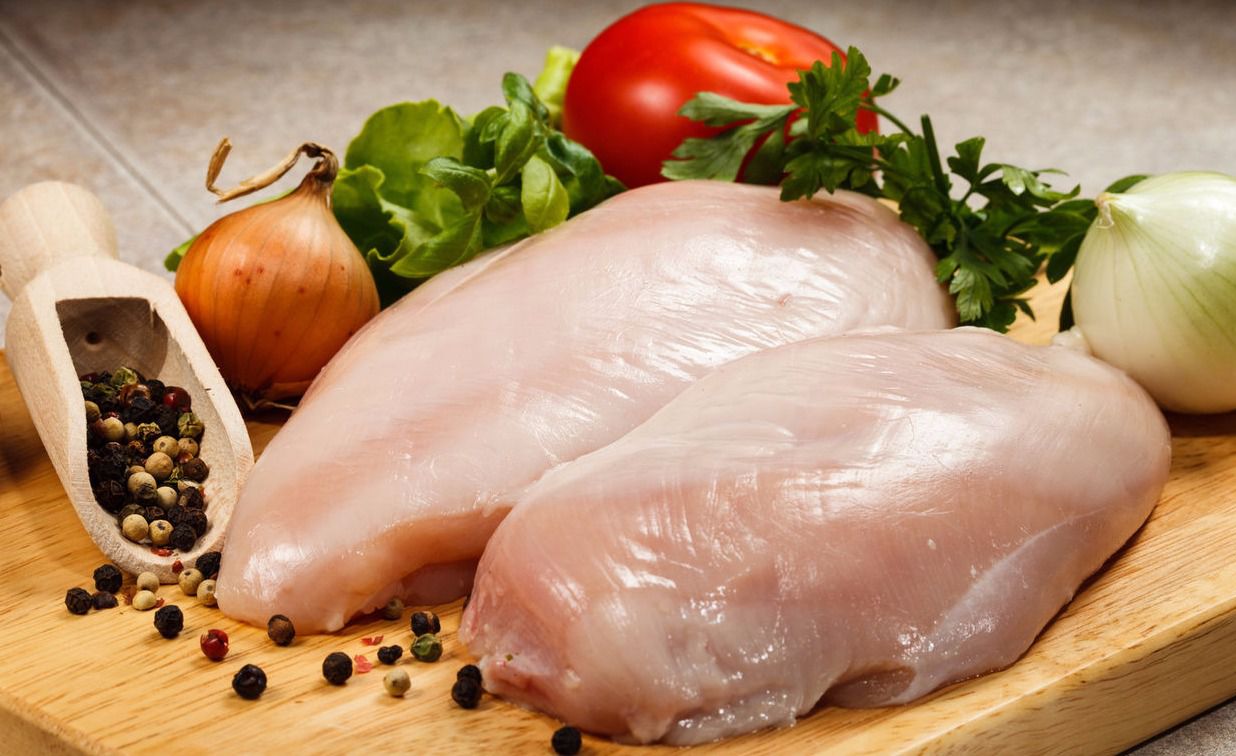 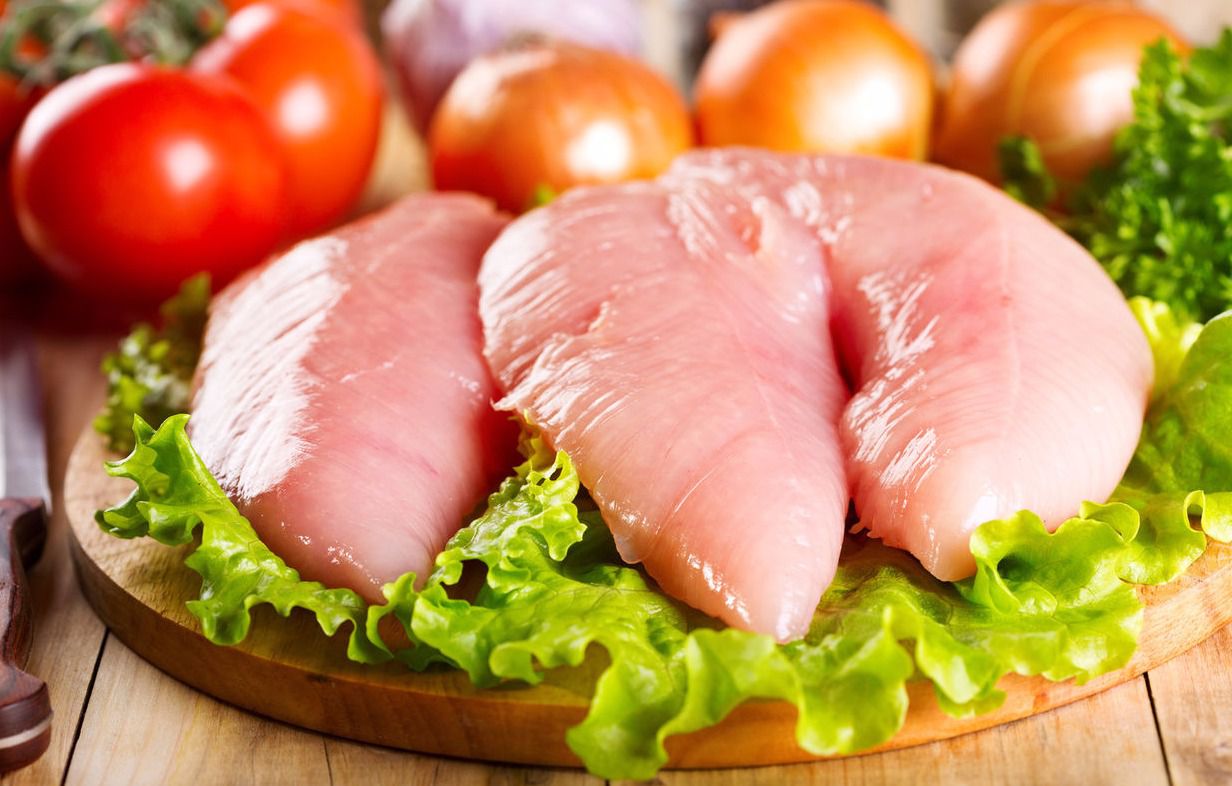 Наименования предприятия СП «GREEN WORLD»Краткая информация о предприятии (год создания, штат сотрудников и т.д.)СП «GREEN WORLD» основанно в 1999 году.Логотип предприятия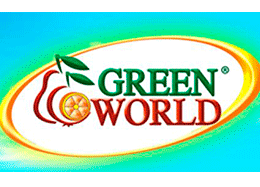 Адресг. Ташкент, Сергелинский район, улица Бешкентская, 83Ф.И.О. руководитель предприятияТелефон+ 99871 290 15 63 Факс+ 99871 290 15 59E-mailgreen-world@bk.ruСайтhttp://greenworld.uzПроизводимая продукцияСоки и нектары, соленья и маринады, пюре и концентраты, варенье, джемы, компоты, томатная паста.Качественные параметры продукцииВысшее Объем производствапереработка семечковых (яблоко, груша, виноград, гранат)-5 тонн в час;переработка косточковых (абрикос, персик, слива, вишня)- 5 тонн в час;переработка томатной пасты – 5 тонн в час;установка асептического филлера со стерилайзером – 4 тонн/час;Сертификат качестваISO 9001, (FSSC)22000Упаковка-Цена (в долл.США\ед.изм.)Договорная Условия поставкиДоговорнаяФото продукции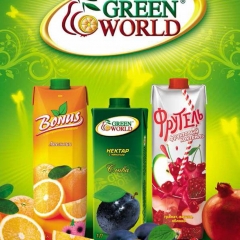 Наименования предприятия OOO «Master Delikatesov»Краткая информация о предприятии (год создания, штат сотрудников и т.д.)История создания завода начинается с 2003 года.Логотип предприятия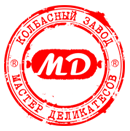 АдресТашкентская обл., Зангиатинский район, 
п.Хасанбой, ул.Хамзы, 2Ф.И.О. руководитель предприятияТелефон+(99871) 220-55-77, +(99871) 220-55-00Факс+(99871) 220-55-11E-mailinfo@mdelikates.uzСайтhttp://mdelikates.uzПроизводимая продукцияСырокопченые колбасы, полукопченые колбасы, сосиски, деликатесы.Качественные параметры продукцииВысшее Объем производства-Сертификат качестваИСО 9001, ИСО 22000:2009Упаковка-Цена (в долл.США\ед.изм.)Договорная Условия поставкиДоговорнаяФото продукции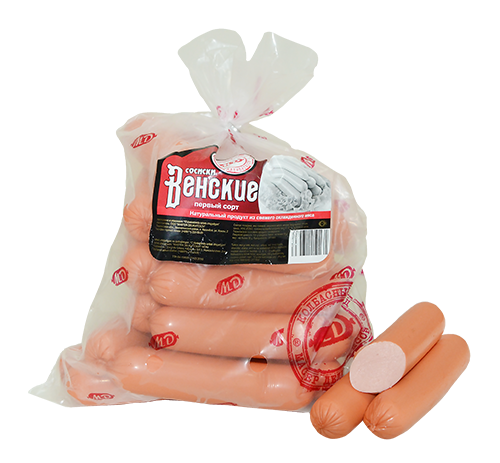 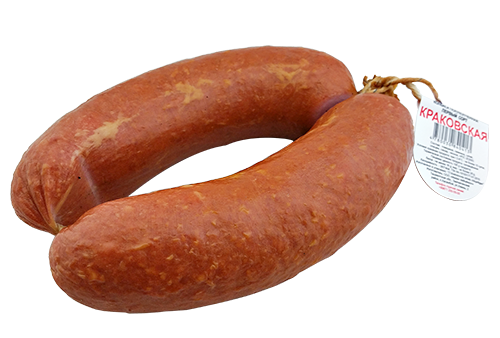 Наименования предприятия ООО «EastAgroInternational»Краткая информация о предприятии (год создания, штат сотрудников и т.д.)ООО Агрофирма «EastAgroInternational» образована в 2008 году.Логотип предприятияАдресУзбекистан, Кашкадарьинская область, Шахризабз,ул. Н. Нугаева, 1Ф.И.О. руководитель предприятияТелефон+998 (90) 969-10-15ФаксE-mailСайтПроизводимая продукцияТоматная пастаКачественные параметры продукцииВысшееОбъем производства30 тонн в сутки готовой продукцииСертификат качестваУпаковкаЦена (в долл.США\ед.изм.)Договорная Условия поставкиДоговорнаяФото продукции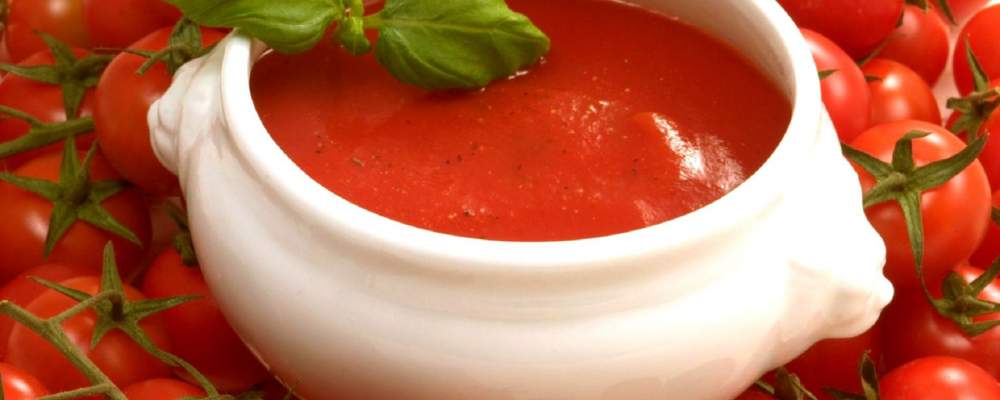 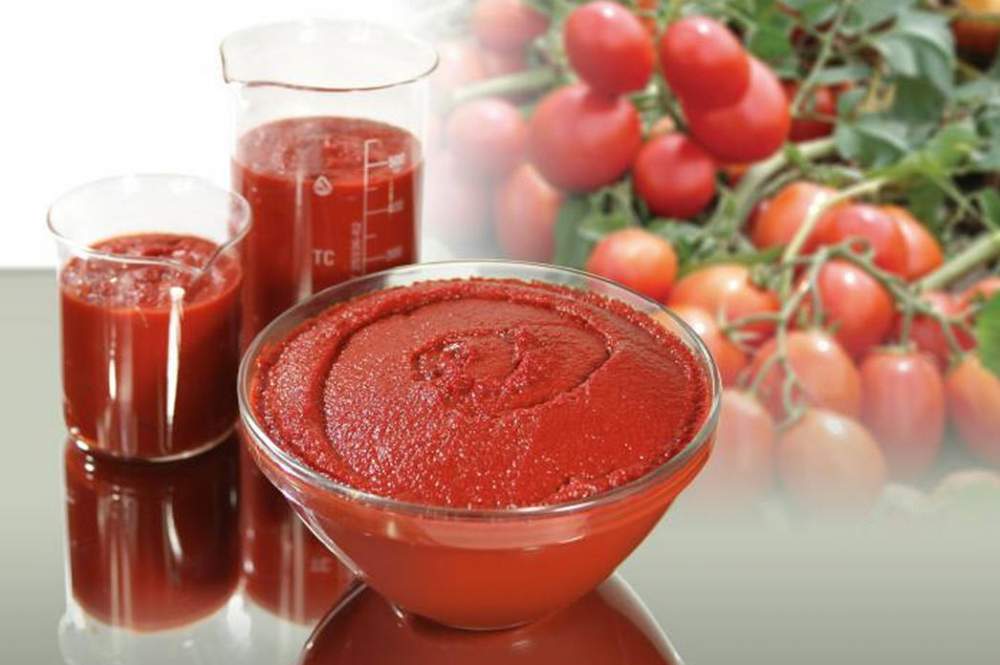 Наименования предприятия ЧП «ILDIZ PARKENT AGRO»Краткая информация о предприятии (год создания, штат сотрудников и т.д.)ЧП «ILDIZ PARKENT AGRO» был создан в 2007 году.В настоящее время в предприятие работают 18 человек.Логотип предприятия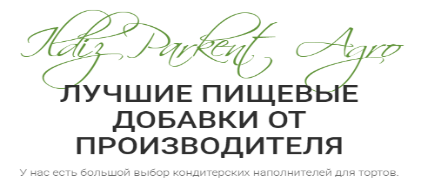 АдресТашкентская область. Паркентский район. Пос. Каракалпак, ул. П. Исматова-15Ф.И.О. руководитель предприятияКасимов Жамшид ИлясовичТелефон+99871 250 4801; +99899 855 2000Факс+998971 250 9397E-mailParkent-agro82@mail.ruСайтhttp://ildizparkentagro.uzПроизводимая продукцияДжемы для выпечки, сгущенное молоко, гель для тортов, фруктовые наполнители для молочного производства.Качественные параметры продукцииВысшееОбъем производства100 тонн/месяц джема "ДЖЕМИ ДЖЕМ",  50 тонн/месяц  скущенки  "КОРОВКА".Сертификат качестваГОСТ 7009-88Упаковка-Цена (в долл.США\ед.изм.)ДоговорнаяУсловия поставкиДоговорнаяФото продукции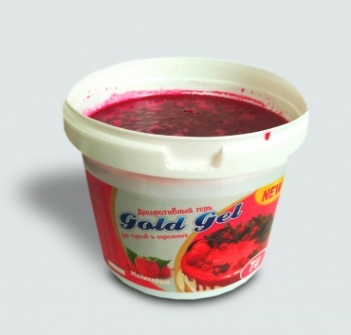 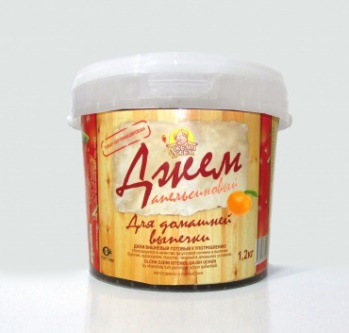 Наименования предприятия СП ООО «MASTER GLOBAL PLYUS»Краткая информация о предприятии (год создания, штат сотрудников и т.д.)Компания «MASTER GLOBAL PLYUS» основана в 2011 году.Логотип предприятия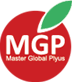 Адрес112000, Узбекистан, Ташкентская область, Янгиюльский район, ул. Самаркандская-57Ф.И.О. руководитель предприятияТелефон+998 70 602-05-67Факс+998 71 227-01-61E-mailinfo@mgp.uzСайтhttp://mgp.uzПроизводимая продукцияКонцентрированные соки, фруктовые пюре и томатные пасты.Качественные параметры продукцииВысшееОбъем производства-Сертификат качества-Упаковка-Цена (в долл.США\ед.изм.)Договорная Условия поставкиДоговорнаяФото продукции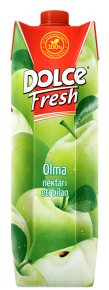 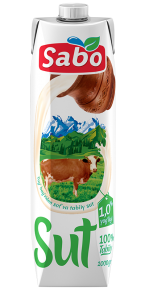 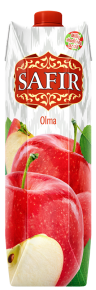 Наименования предприятия ООО “Sunny Fruit Production”Краткая информация о предприятии (год создания, штат сотрудников и т.д.)Компания “Sunny Fruit” -  основанная в 2009 году.Логотип предприятия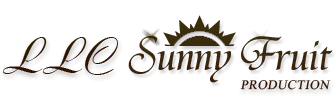 АдресУзбекистан, Ташкент, Сергилийский район, улица Саадий 41, 100085.Ф.И.О. руководитель предприятияТелефон+99893 171-60-92Факс+99871 250-26-30E-mailinfo@sunny-fruits.uzСайтhttp://www.sunny-fruits.uz/Производимая продукцияСухофрукты и орехи.Качественные параметры продукцииВысшееОбъем производства-Сертификат качестваISO 9001:2008, НАССРУпаковка-Цена (в долл.США\ед.изм.)Договорная Условия поставкиДоговорнаяФото продукции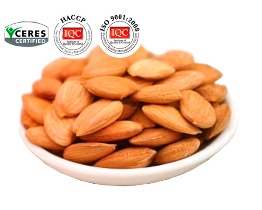 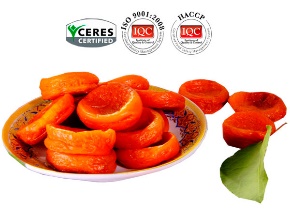 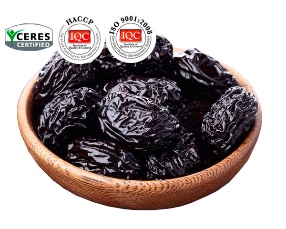 Наименования предприятия ООО «Euro food trade»Краткая информация о предприятии (год создания, штат сотрудников и т.д.) Компания «Euro food trade» основанная 2001 году.Логотип предприятияАдресУзбекистан, Ташкент, 100080, Учтепинский р-он, ул. Боситхон, 16Ф.И.О. руководитель предприятияТелефон+998 (93) 501-13-25ФаксE-mailСайтПроизводимая продукция Консервированные и другие продукты питанияКачественные параметры продукцииВысшееОбъем производства-Сертификат качества-Упаковка-Цена (в долл.США\ед.изм.)Договорная Условия поставкиДоговорнаяФото продукции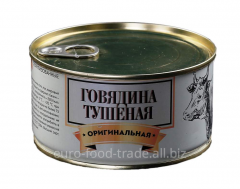 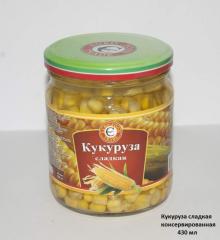 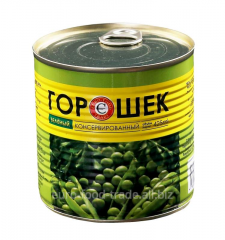 Наименования предприятия ООО «Rash-Milk»Краткая информация о предприятии (год создания, штат сотрудников и т.д.)ООО Rash-Milk было основано в 2003 году.Логотип предприятия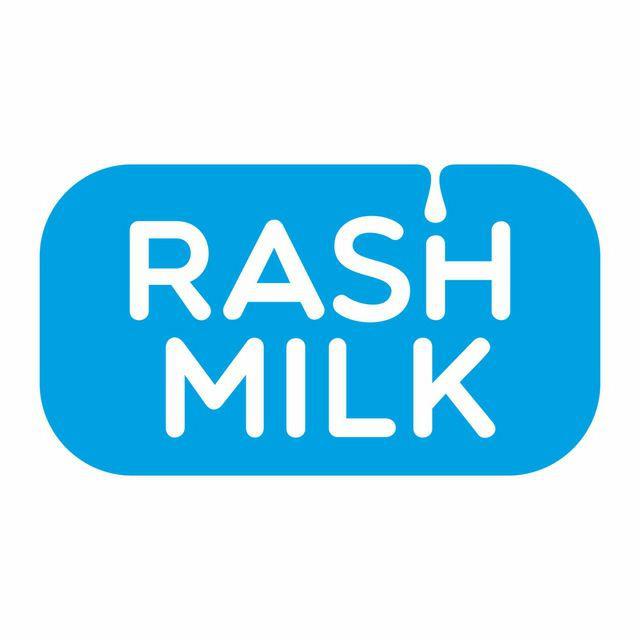 АдресРеспублика Узбекистан, Андижанская область, Бузский район, МСГ Пиллакор, улица Ипак йули дом 131Ф.И.О. руководитель предприятияМирзаев УлугбекТелефон+998 95 200 73 51, +998 95 203 73 62Факс0374 333 17 15 E-mailinfo@rash-milk.uzСайтhttp://rash-milk.uzПроизводимая продукцияПереработка молока и производство сыраКачественные параметры продукцииВысшееОбъем производства-Сертификат качества-Упаковка-Цена (в долл.США\ед.изм.)Договорная Условия поставкиДоговорнаяФото продукции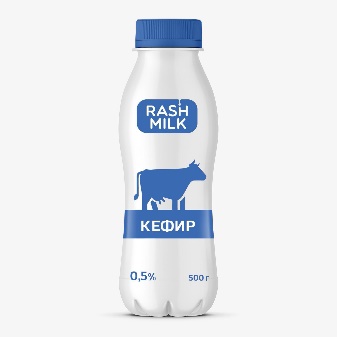 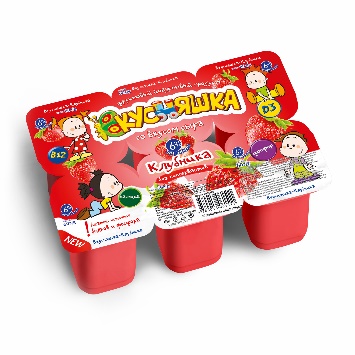 Наименования предприятия  ООО «Нестле Узбекистан»Краткая информация о предприятии (год создания, штат сотрудников и т.д.)Компания «НЕСТЛЕ Узбекистан» была создана в соответствии с Постановлением Кабинета Министров Республики Узбекистан от 13 октября 1999 года №462 «О создании узбекско-швейцарского совместного предприятия Nestlé Uzbekistan MChJ»Логотип предприятия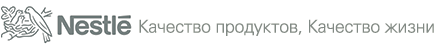 Адрес100025 Узбекистан Ташкент ул. Абдуллы Каххара, проезд 7, д.9Ф.И.О. руководитель предприятия Махкамов Аброр МуродовичТелефон(+99871) 140 06 00Факс(+99871) 140 06 05E-mailNigora.Akilova@uz.nestle.comСайтhttps://www.nestle.ru/aboutus/nestle_in_eurasia/uzbekistanПроизводимая продукцияПроизводство безалкогольных напитков; производство минеральных вод и других вод в бутылках.Качественные параметры продукцииВысшиеОбъем производства-Сертификат качества-Упаковка-Цена (в долл.США\ед.изм.)ДоговорнаяУсловия поставкиДоговорнаяФото продукции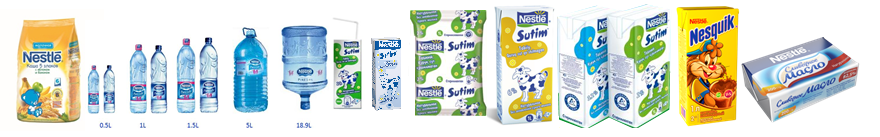 Наименования предприятия СП 000 "FRUIT JUICE"Краткая информация о предприятии (год создания, штат сотрудников и т.д.)СП ООО «Fruit Juice» — основанное в 2013 году.Логотип предприятия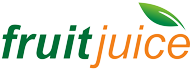 АдресРеспублика Узбекистан, г. Ташкент, Бектемирский р-н, ул. Х.Байкаро, 91Ф.И.О. руководитель предприятияТелефон+998 71 295 12 38Факс+998 71 295 11 59E-mailved@fruitjuice.uzСайтhttp://fruitjuice.uzПроизводимая продукцияЛимонады, Соки, Минеральная вода, Энергетические напитки.Качественные параметры продукцииВысшееОбъем производства-Сертификат качества-Упаковка-Цена (в долл.США\ед.изм.)ДоговорнаяУсловия поставкиДоговорнаяФото продукции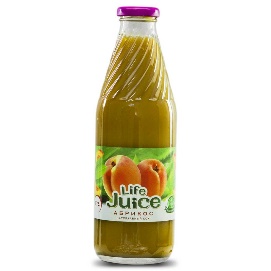 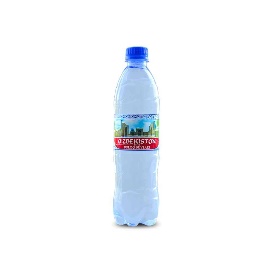 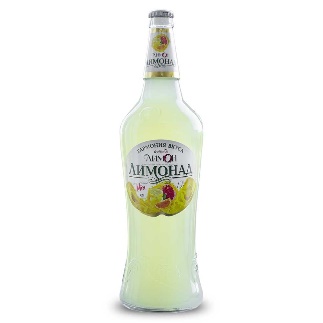 Наименования предприятия ООО "Kinder Fruits"Краткая информация о предприятии (год создания, штат сотрудников и т.д.)ООО "Kinder Fruits" была образована в 27.01.2009году. Штат состоит из 78 человек.Логотип предприятия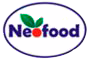 АдресТаш. область, г. Янгиюль. В состав предприятия входят 3 филиала: Янгиюльский, Газалкентский (Таш. обл.), Каттакурганский (Самаркандская обл.)Ф.И.О. руководитель предприятия Ахунжанов ОбиджонТелефон+99890 3212929 Факс+99871 2673060E-mailСайтПроизводимая продукцияНатуральное пюре на фруктовой и овощной основеКачественные параметры продукцииВысшееОбъем производства5 000 тонн/месяцСертификат качества-Упаковка-Цена (в долл.США\ед.изм.)Договорная Условия поставкиДоговорнаяФото продукции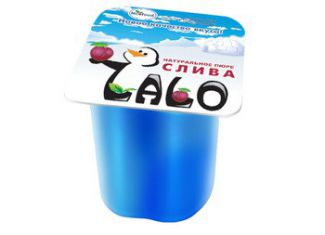 Наименования предприятия ООО «Milk Euro Food»Краткая информация о предприятии (год создания, штат сотрудников и т.д.)Совместное Узбекско-Российско-Британское предприятие ООО «Milk Euro Food» является одним из крупнейших производителей сливочного масла, спредов и маргариновой продукции на рынке Республики Узбекистана c  ноября 2004 года. В Компании работают более 250 квалифицированных специалистов.Логотип предприятия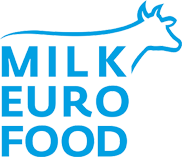 Адрес100070, Республика Узбекистан, г. Ташкент, Яккасарайский р-н, ул. Глинка 18Ф.И.О. руководитель предприятияДаньков Андрей Яковлевич Телефон(+998 71) 150-56-56Факс+998712815741E-mailoffice@milkeurofood.comСайтhttps://milkeurofood.comПроизводимая продукцияСливочное масло, спреды и маргарин.Качественные параметры продукцииВысшееОбъем производства28 000 тонн в год готовой продукцииСертификат качестваISO 9001:2008 и ISO 22000:2005УпаковкаОт 200гр до 20 кг (фольга, пергамент и плёнка)Цена (в долл.США\ед.изм.)ДоговорнаяУсловия поставкиДоговорнаяФото продукции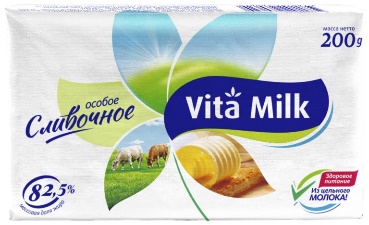 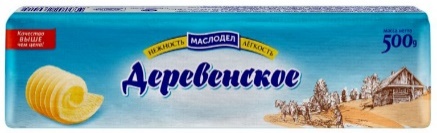 Наименования предприятия ООО «Asian Jam» Краткая информация о предприятии (год создания, штат сотрудников и т.д.) Компания ООО «Asian Jam» была создана 2013 году.Логотип предприятия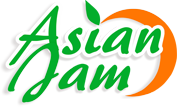 Адрес111900, Ташкентская область, Юкори Чирчикский район, КФЙ Барданкул, улица БирликФ.И.О. руководитель предприятияФатхуллаева ОксанаТелефон+99895 170-81-01, +99893 382-09-17ФаксE-mailinfo@asianjam.uzСайтhttp://asianjam.uz/Производимая продукцияПрочие виды переработки и консервирования фруктов и овощейКачественные параметры продукцииВысшееОбъем производства2 800 кг/день.Сертификат качества-Упаковка-Цена (в долл.США\ед.изм.)ДоговорнаяУсловия поставкиДоговорнаяФото продукции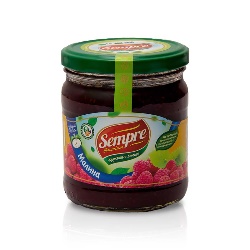 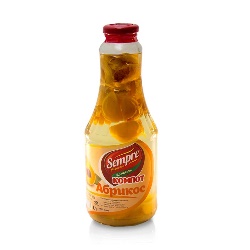 Наименования предприятия «INTER-ROXAT»Краткая информация о предприятии (год создания, штат сотрудников и т.д.)Акционерное общество «INTER-ROXAT» является одним из ведущих предприятий пищевой инфраструктуры республики Узбекистан уже более 40 лет!Логотип предприятия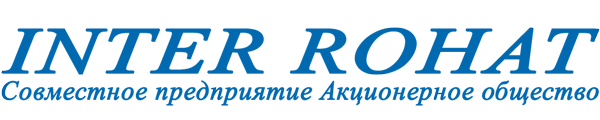 АдресРеспублика Узбекистан, 111218,Ташкентская обл., Кибрайский р-н, пос.Салар-ГЭСФ.И.О. руководитель предприятияАлимов Бобур РамузовичТелефон+99871 263-95-35Факс+99871 263 01 99E-mailinterrohat@gmail.comСайтhttp://inter-rohat.uzПроизводимая продукцияПива, минеральная вода, прохладительные напиткиКачественные параметры продукцииВысшееОбъем производства-Сертификат качества-Упаковка-Цена (в долл.США\ед.изм.)ДоговорнаяУсловия поставкиДоговорнаяФото продукции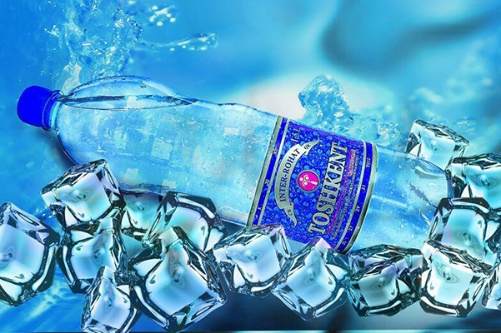 Наименования предприятия TEGEN DELIKATES MCHJКраткая информация о предприятии (год создания, штат сотрудников и т.д.)Компания «Tegen» была основана 1 сентября 1997 года.Логотип предприятия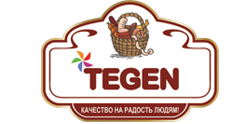 АдресУзбекистан, г.Ташкент, улица Инокобад, 10Ф.И.О. руководитель предприятияКим Эдуард СергеевичТелефон+(998) 71 283-46-02Факс+(998) 71 283-46-01E-mailInfo@tegen.uztegen@gmail.comСайтhttp://tegen.uzПроизводимая продукцияПроизводство соленых, в рассоле, сушеных или копченых мяса, мяса птицы и пищевых субпродуктовКачественные параметры продукцииВысшееОбъем производства-Сертификат качества-Упаковка-Цена (в долл.США\ед.изм.)ДоговорнаяУсловия поставкиДоговорнаяФото продукции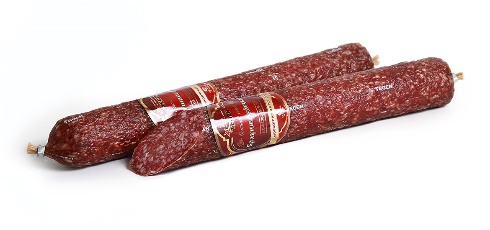 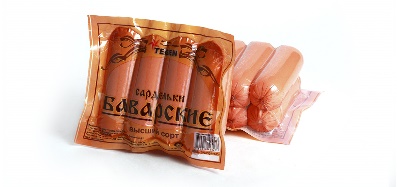 Наименования предприятия OOO «CLASS-FOOD-SERVIS»Краткая информация о предприятии (год создания, штат сотрудников и т.д.)Кондитерская фабрика «YOSHLAR» (OOO «CLASS-FOOD-SERVIS»), основанная в 2003 году.Логотип предприятия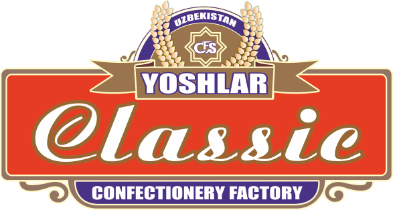 АдресТашкентская область, Зангиатинский район, улица "Шифобахш сувлар", 48Ф.И.О. руководитель предприятияРахматуллаев ФайзуллаТелефон+998712268470ФаксE-mailyoshlar777@mail.ruСайтhttp://classfood.uzПроизводимая продукцияПроизводство какао, шоколада и сахаристых кондитерских изделийКачественные параметры продукцииВысшиеОбъем производства-Сертификат качества-Упаковка-Цена (в долл.США\ед.изм.)ДоговорнаяУсловия поставкиДоговорнаяФото продукции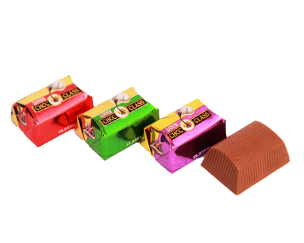 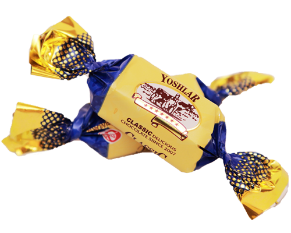 Наименования предприятия ООО «FAYZ DEKOR BIZNES»Краткая информация о предприятии (год создания, штат сотрудников и т.д.)Совместное Узбекско-Британское предприятие ООО «FAYZ DEKOR BIZNES» была основана в 2006 году.Логотип предприятия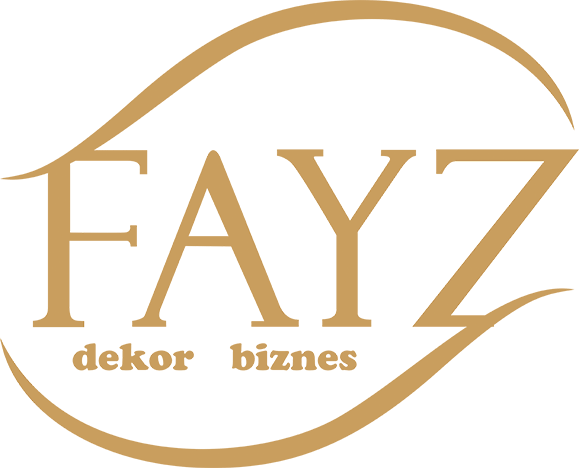 АдресРеспублика Узбекистан, г. Ташкент, Сергелийский р-н, ул. Олтин водий, 3-проезд, дом 2Ф.И.О. руководитель предприятияДостмухамедов ХусниддинТелефон+998 71 250 95 10Факс+998 71 250 75 75E-mailfayz_tra@dostlink.netСайтhttp://www.fayzdekor.comПроизводимая продукцияПроизводство какао, шоколада и сахаристых кондитерских изделий.Качественные параметры продукцииВысшееОбъем производства-Сертификат качестваISO 9001:2008.Упаковка-Цена (в долл.США\ед.изм.)Договорная Условия поставкиДоговорнаяФото продукции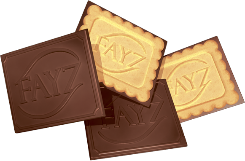 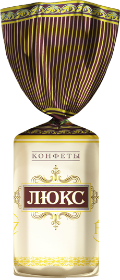 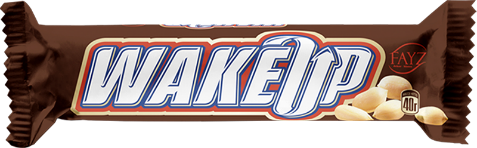 Наименования предприятия «МИР СКАЗОК»Краткая информация о предприятии (год создания, штат сотрудников и т.д.)Кондитерская фабрика «МИР СКАЗОК» является динамично развивающейся компанией по производству кондитерских изделий, выпускающей продукцию с 2001 года.Логотип предприятияАдресг. Ташкент Чиланзарский район, ул. Богистон 17аФ.И.О. руководитель предприятияЭргашев Козимжон Эргаш углиТелефон(+99871) 2735275Факс(+99871) 2782479E-mailmchjmirskazok@gmail.comСайтhttp://mirskazok.uzПроизводимая продукцияПроизводство какао, шоколада и сахаристых кондитерских изделий.Качественные параметры продукцииВысшееОбъем производства-Сертификат качества-Упаковка-Цена (в долл.США\ед.изм.)ДоговорнаяУсловия поставкиДоговорнаяФото продукции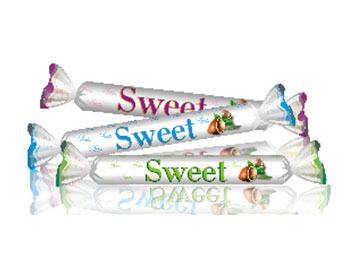 Наименования предприятия "Global Invest Import"Краткая информация о предприятии (год создания, штат сотрудников и т.д.)Компания "Global Invest Import" занимается импортом цейлонского чая "Mahmood" с 2012 года.Логотип предприятия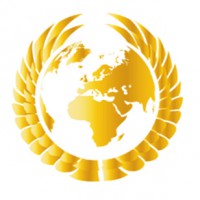 АдресСергели - 8 , ул.Шакир Арык 46, , УзбекистанФ.И.О. руководитель предприятия Хасанов Нематулла ХусановичТелефон+998-71-2004400+998-93-3870048Факс+998-71-2151403E-mailСайтhttp://globalinvest.gl.uzПроизводимая продукцияПроизводство/импорт сушеной плодоовошной продукции.Качественные параметры продукцииВысшееОбъем производства-Сертификат качества-Упаковка-Цена (в долл.США\ед.изм.)ДоговорнаяУсловия поставкиДоговорнаяФото продукции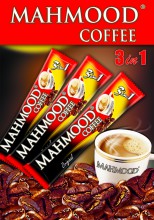 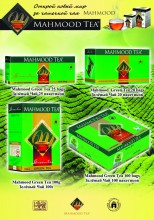 Наименования предприятия ООО "KRISTAL KONSERVA BIZNES"Краткая информация о предприятии (год создания, штат сотрудников и т.д.)Логотип предприятия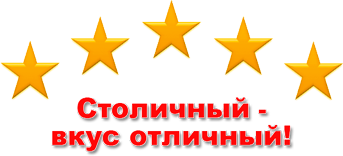 АдресТашкентская обл., Янгиюльский район, ул. А. Каххора, дом 50Ф.И.О. руководитель предприятияМирзамухамедов Алишер ТулкинжановичТелефон+998 (97) 604-68-78ФаксE-mailkristalkonserva@mail.ruСайтkristalkonserva.uПроизводимая продукцияПроизводство плодоовощных консервовКачественные параметры продукцииВысшееОбъем производства-Сертификат качества-Упаковка-Цена (в долл.США\ед.изм.)ДоговорнаяУсловия поставкиДоговорнаяФото продукции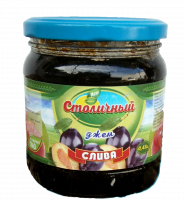 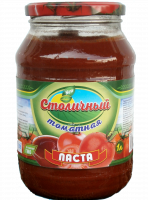 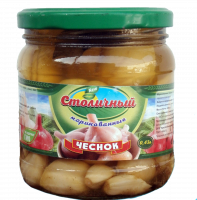 Наименования предприятия ООО “Best tastes technology” Краткая информация о предприятии (год создания, штат сотрудников и т.д.)Компания «BEST TASTES TECHNOLOGY» - считается крупным производителем натуральных и качественных сухофруктов в Узбекистане основана в 2016 году.Логотип предприятия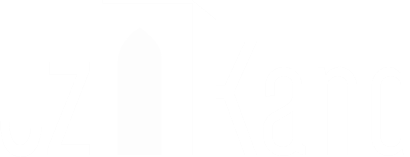 АдресУзбекистан, Ташкентская область, Зангиатинский район, ул. Амир Темур, 102 АФ.И.О. руководитель предприятияМирзарахмедов Тахир.ТемировичТелефон(+998 90) 979-56-66, (+998 99) 811-50-05ФаксE-mailuzkand@mail.ruСайтhttp://uzkand.uzПроизводимая продукцияСушка фруктов и овощейКачественные параметры продукцииВысшееОбъем производства-Сертификат качества-Упаковка-Цена (в долл.США\ед.изм.)ДоговорнаяУсловия поставкиДоговорнаяФото продукции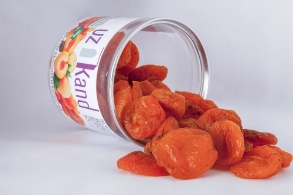 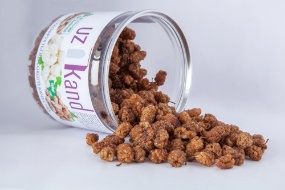 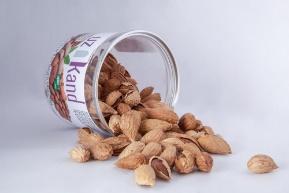 Наименования предприятия ЧП "BAXT" Краткая информация о предприятии (год создания, штат сотрудников и т.д.)Частное Предприятие «БАХТ» было организованно в 1995 г.Логотип предприятия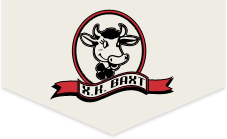 Адрес140415, Самаркандская область, Джамбайский район, кишлак Кангли, махалля Янги хаетФ.И.О. руководитель предприятияМусиноа Бахтёр МухамаджановичТелефон+998 98 273-22-71+998 95 500-74-49ФаксE-mailinfo@baht.uzСайтhttp://www.baht.uz/Производимая продукцияОптовая торговля мясом и мясными продуктами.Качественные параметры продукцииВысшееОбъем производства-Сертификат качества-Упаковка-Цена (в долл.США\ед.изм.)ДоговорнаяУсловия поставкиДоговорнаяФото продукции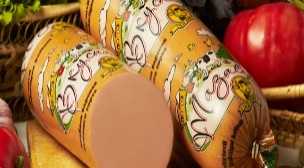 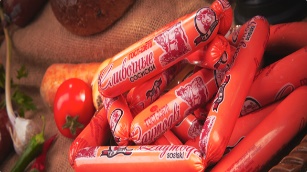 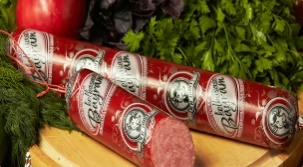 Наименования предприятия “TILLAXON” XKКраткая информация о предприятии (год создания, штат сотрудников и т.д.)Компания “Tillaxon” – это частное предприятие, которое было основано в 1992 году.Логотип предприятия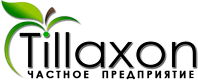 АдресЯнгикурганский район, село Истиклол, Юкори Кораянток Республика УзбекистанФ.И.О. руководитель предприятияБурханов Гуломжон ОдилбековичТелефон+99897-2303073, +99897-2514706, +99894-1590600ФаксE-mailinfo@tillaxon.uzСайтwww.tillaxon.uzПроизводимая продукцияХлебобулочных изделий и переработкой древесины.Качественные параметры продукцииВысшееОбъем производства-Сертификат качества-Упаковка-Цена (в долл.США\ед.изм.)ДоговорнаяУсловия поставкиДоговорнаяФото продукции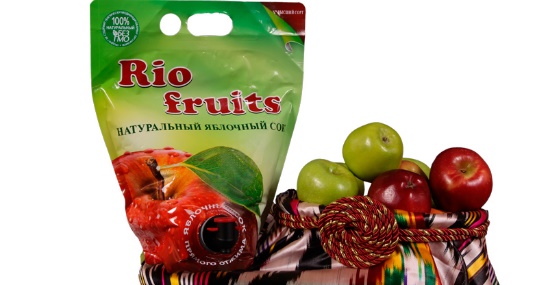 Наименования предприятия Ф/Х «Siyob shavkat orzu»Краткая информация о предприятии (год создания, штат сотрудников и т.д.)«Siyob shavkat orzu» основанное в 2013 году.Логотип предприятия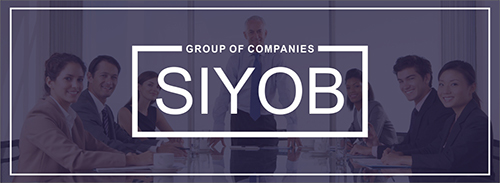 АдресУзбекистан, г.Самарканд, Тайлякский район, село Курганча.Ф.И.О. руководитель предприятияТелефон+(998)98 180-66-55; +(998)93 550-74-70; +(998)91 720-74-70ФаксE-mailinfo@puremilky.uzСайтhttp://www.puremilky.uzПроизводимая продукцияНатуральная молочная и масложировая продукцияКачественные параметры продукцииВысшееОбъем производства-Сертификат качества-Упаковка-Цена (в долл.США\ед.изм.)ДоговорнаяУсловия поставкиДоговорнаяФото продукции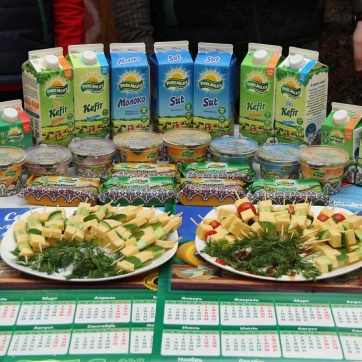 Наименования предприятия СП ООО «MUZIMPEX»Краткая информация о предприятии (год создания, штат сотрудников и т.д.)СП ООО «MUZIMPEX», созданное в 2001 году.Логотип предприятияАдресул. Лойхачи, 11 Ташкентская обл., Назарбек, 102043, УзбекистанФ.И.О. руководитель предприятияТелефон+ 998 71 150 88 51Факс+ 998 71 150 88 52E-mailmuzimpex@gmail.com  Сайтhttp://muzimpex.agroserver.ru/Производимая продукцияПереработанная сельскохозяйственная продукцияКачественные параметры продукцииВысшееОбъем производства2000 тонн/годСертификат качества-Упаковка-Цена (в долл.США\ед.изм.)ДоговорнаяУсловия поставкиДоговорнаяФото продукцииНаименования предприятия ООО “Elit Konserva”Краткая информация о предприятии (год создания, штат сотрудников и т.д.)Компания «Элит консерва» была образована в 1996 году.Логотип предприятияАдресГород Ташкент, Мирабадский район, ул хушнуд 76.Ф.И.О. руководитель предприятияТелефон+ (998 90) 167 33 11Факс+ (998 71) 290 54 05E-mailinfo@elitkonserva.uzСайтhttp://elitkonserva.uzПроизводимая продукцияТовары для консервированияКачественные параметры продукцииВысшееОбъем производства-Сертификат качества-Упаковка-Цена (в долл.США\ед.изм.)ДоговорнаяУсловия поставкиДоговорнаяФото продукции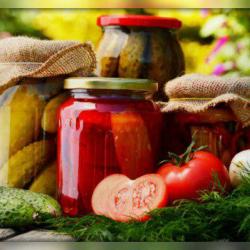 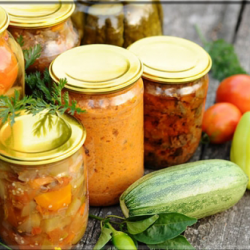 Наименования предприятия ООО “Premium Agro Product"Краткая информация о предприятии (год создания, штат сотрудников и т.д.)Компания создана 2016 году в солнечном городе Ташкент.Логотип предприятия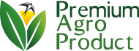 Адресг. Ташкент, Сергели-8, ул. Шакир Арык 46Ф.И.О. руководитель предприятияТелефон+998 71 200 44 00 +998 93 387 00 41 Факс+998 71 215 14 05E-mailnfo@pap.uzСайтhttp://pap.uzПроизводимая продукцияСушены овощиКачественные параметры продукцииВысшееОбъем производства-Сертификат качества-Упаковка-Цена (в долл.США\ед.изм.)ДоговорнаяУсловия поставкиДоговорнаяФото продукции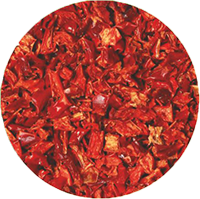 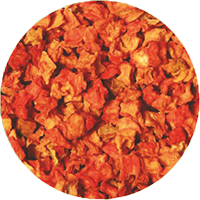 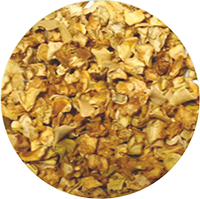 Наименования предприятия ООО «PANDA SANOAT SAVDO»Краткая информация о предприятии (год создания, штат сотрудников и т.д.)ООО "Panda Sanoat Savdo" существует на рынке с 2007 года.Логотип предприятияАдрес160019, Республика Узбекистан Наманганская обл., г. Наманган ул. А. Навои / 12Ф.И.О. руководитель предприятияТелефон+(998 95) 303 88 44ФаксE-mailpandasanoatsavdo@gmail.comСайтpandasanoatsavdo.uzПроизводимая продукцияКонфеты, печенье, вафлиКачественные параметры продукцииВысшееОбъем производства-Сертификат качества-Упаковка-Цена (в долл.США\ед.изм.)ДоговорнаяУсловия поставкиДоговорнаяФото продукции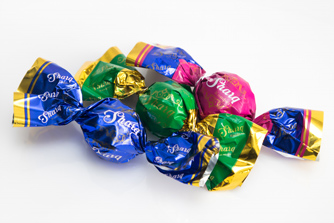 Наименования предприятия «ZEBINISO ONA»Краткая информация о предприятии (год создания, штат сотрудников и т.д.)ZEBINISO ONA был основан в 1998Логотип предприятия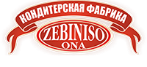 АдресГ.Ташкент, Учтепинский р-н, ул.Уйгура ТКАД 27Ф.И.О. руководитель предприятияТелефон+998 90 993 00 50+998 98 364 25 25Факс+998 71 247 73 68E-mailСайтhttp://zebiniso-ona.uzПроизводимая продукцияКондитерские изделияКачественные параметры продукцииВысшееОбъем производства-Сертификат качества-Упаковка-Цена (в долл.США\ед.изм.)ДоговорнаяУсловия поставкиДоговорнаяФото продукцииНаименования предприятия «Candy Gold»Краткая информация о предприятии (год создания, штат сотрудников и т.д.)Компания работает вот уже более 15 лет. Логотип предприятия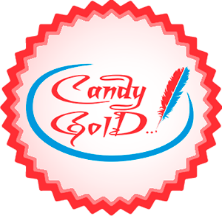 АдресУзбекистан, Ташкент, Алмазарский Р-Н, Ул. Олтинсой, 2.Ф.И.О. руководитель предприятияТелефон+998(98) 367-07-90, +998(90) 941-17-10ФаксE-mailcandygold@mail.ruСайтhttp://candy-gold.uzПроизводимая продукцияКондитерские изделияКачественные параметры продукцииВысшееОбъем производства-Сертификат качества-Упаковка-Цена (в долл.США\ед.изм.)ДоговорнаяУсловия поставкиДоговорнаяФото продукцииНаименования предприятия «ЗАРКЕНТ БИЗНЕС»Краткая информация о предприятии (год создания, штат сотрудников и т.д.)Общество с ограниченной ответственностью «ЗАРКЕНТ БИЗНЕС» является одним из развивающихся производителей кондитерских изделий в Узбекистане, ведущим свою деятельность на протяжении 8 лет.Логотип предприятияАдресФ.И.О. руководитель предприятияТелефон(71) 228 56 40ФаксE-mailinfo@zarqand.uzСайтhttp://zarqand.uz/Производимая продукцияКондитерские изделияКачественные параметры продукцииВысшееОбъем производства-Сертификат качества-Упаковка-Цена (в долл.США\ед.изм.)ДоговорнаяУсловия поставкиДоговорнаяФото продукции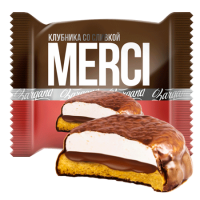 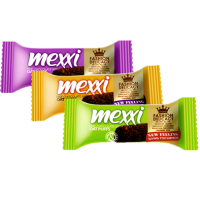 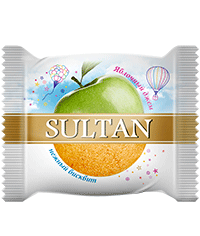 Наименования предприятия «Premium Eco Product»Краткая информация о предприятии (год создания, штат сотрудников и т.д.)«Premium Eco Product» была основана в 2015 году.Логотип предприятия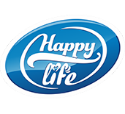 Адресул. Богичинор, д. 25, Ц-3 массив Спутник, Сергелийский район, 100102 Ташкент, УзбекистанФ.И.О. руководитель предприятияТелефон+998 97 761-14-88Факс+998 71 257-76-26  E-mailinfo@happylife.uzСайтhttp://happylife.uzПроизводимая продукцияСоки прямого отжимаКачественные параметры продукцииВысшееОбъем производства-Сертификат качества-Упаковка-Цена (в долл.США\ед.изм.)ДоговорнаяУсловия поставкиДоговорнаяФото продукции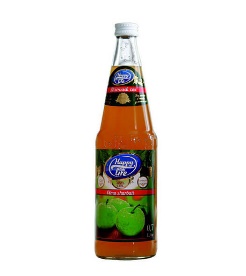 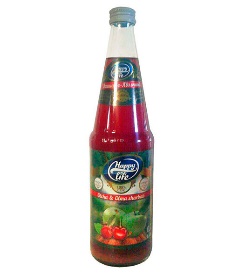 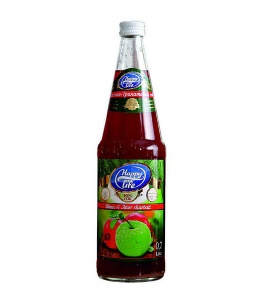 Наименования предприятия ЧП «TILLO DOMOR»Краткая информация о предприятии (год создания, штат сотрудников и т.д.)Первоначально в 2000 году Шарипов Умарбек Куранбаевич являясь частным индивидуальным предпринимателем начал свою деятельность по переработке всего 150 литров молока в сутки.Логотип предприятия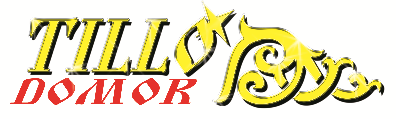 АдресХорезмская область, город Ургенч, улица Янги-Шавот 21,Ф.И.О. руководитель предприятияШарипов Умарбек КуранбаевичТелефон998 (362) 352-05-05ФаксE-mailtillodomor@rambler.ruСайтhttp://tillodomor.uzПроизводимая продукцияПереработкой молока, свежие молочные продукты и различные сорта сыра.Качественные параметры продукцииВысшееОбъем производства-Сертификат качества-Упаковка-Цена (в долл.США\ед.изм.)ДоговорнаяУсловия поставкиДоговорнаяФото продукции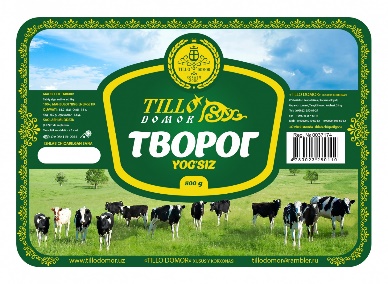 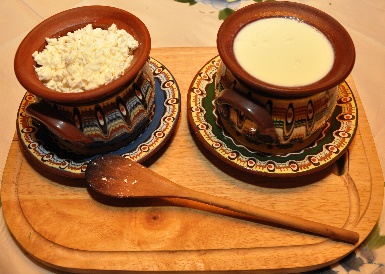 Наименования предприятия ООО “Marwin Brands”Краткая информация о предприятии (год создания, штат сотрудников и т.д.)Marwin Brands — была основана 27 июля 2007 года.Логотип предприятия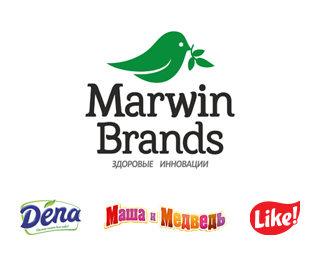 Адрес111902, Ташкентская область, Юкори Чирчикский район, улица Этироф 15Ф.И.О. руководитель предприятияТелефон+99871 230 4000; +99871 230 2000Факс+99871 230 2300E-mailinfo@marwin.uzСайтhttp://marwin.uzПроизводимая продукцияПродукты здорового питания на фруктовой основе: натуральных соков и нектаров.Качественные параметры продукцииВысшееОбъем производства-Сертификат качества-Упаковка-Цена (в долл.США\ед.изм.)ДоговорнаяУсловия поставкиДоговорнаяФото продукции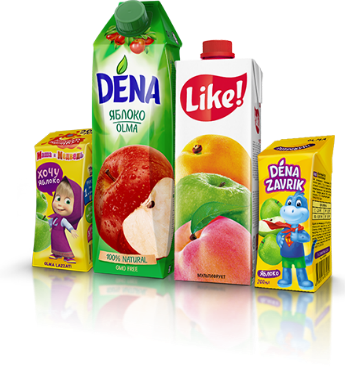 